О внесении изменений в постановление администрации города от 05.07.2019 № 1055 «Об утверждении межведомственной комиссии по вопросам профессиональной ориентации граждан»В связи с кадровыми изменениями в учреждениях города Сосновоборска, рассмотрев письмо КГКУ «ЦЗН г.Сосновоборска» от 15.03.2023 № 140, руководствуясь ст.ст. 26, 38 Устава города Сосновоборска Красноярского края,ПОСТАНОВЛЯЮВнести следующие изменения в постановление администрации города от 05.07.2019 № 1055 «Об утверждении межведомственной комиссии по вопросам профессиональной ориентации граждан» (далее постановление):Приложение 1 к постановлению изложить в редакции согласно приложению №1 к настоящему постановлению.Постановление вступает в силу в день, следующий за днем его официального опубликования в городской газете «Рабочий».Контроль за исполнением постановления возложить на заместителя Главы города по общественно-политической работе (О.Н. Кожемякин).Глава города Сосновоборска                                                             А.С. КудрявцевПриложение 1к постановлению администрацииот 28.03.2023 №442СОСТАВГОРОДСКОЙ МЕЖВЕДОМСТВЕННОЙ КОМИССИИ ПО ВОПРОСАМПРОФЕССИОНАЛЬНОЙ ОРИЕНТАЦИИ ГРАЖДАН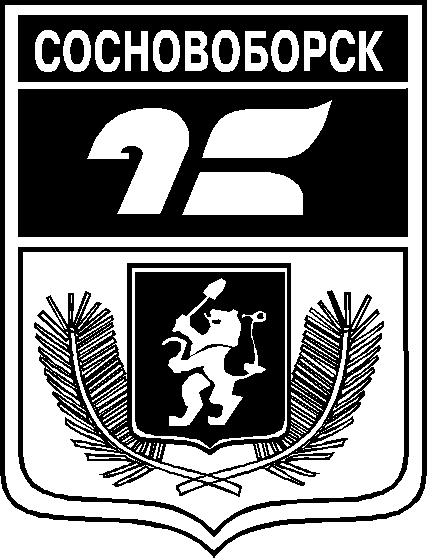 АДМИНИСТРАЦИЯ ГОРОДА СОСНОВОБОРСКАПОСТАНОВЛЕНИЕ28 марта 2023                                                                                                                           № 442АДМИНИСТРАЦИЯ ГОРОДА СОСНОВОБОРСКАПОСТАНОВЛЕНИЕ28 марта 2023                                                                                                                           № 442Кожемякин О.НЗаместитель Главы города по общественно-политической работе, председатель комиссии.Винокурова И. В.Директор КГКУ «ЦЗН г. Сосновоборска», заместитель председателя  комиссии.Петрова М.В.Ведущий специалист отдела программ активной политики занятости населения КГКУ «ЦЗН г.Сосновоборска», ответственный секретарь комиссии.Члены  комиссии:Петько И.М.старший инспектор ОП МО МВД РФ «Березовский» (по согласованию).  Рудзон Е.Ю.Заместитель директора по методической работе  МАУДО «Дом детского творчества» г. Сосновоборска.Карпова Т.В.Директор МАУ «Молодежный центр» г. СосновоборскаБулич А.С.Руководитель центра профориентации и трудоустройства КГБПОУ «Сосновоборский механико-технологический техникум» (по согласованию).Бочарникова Е.В.Специалист по кадрам КГБУ СО «Комплексный центр социального обслуживания населения «Сосновоборский» (по согласованию).Шрейдер А.А.Методист МКУ ОИПВОО «Ресурсный центр»Уткина М.В.Директор МАУК «Библиотечно-музейный комплекс  г. Сосновоборска».Белянина М.В.Руководитель Управления культуры, спорта, туризма и молодежной политики администрации города.Мурина М.А.Социальный педагог центра психолого-педагогического сопровождения КГКУ «Сосновоборский детский дом» (по согласованию).Бетцгольд В.А.Ведущий специалист отдела развития предпринимательства и труда управления планирования и экономического развития администрации города Сосновоборска.